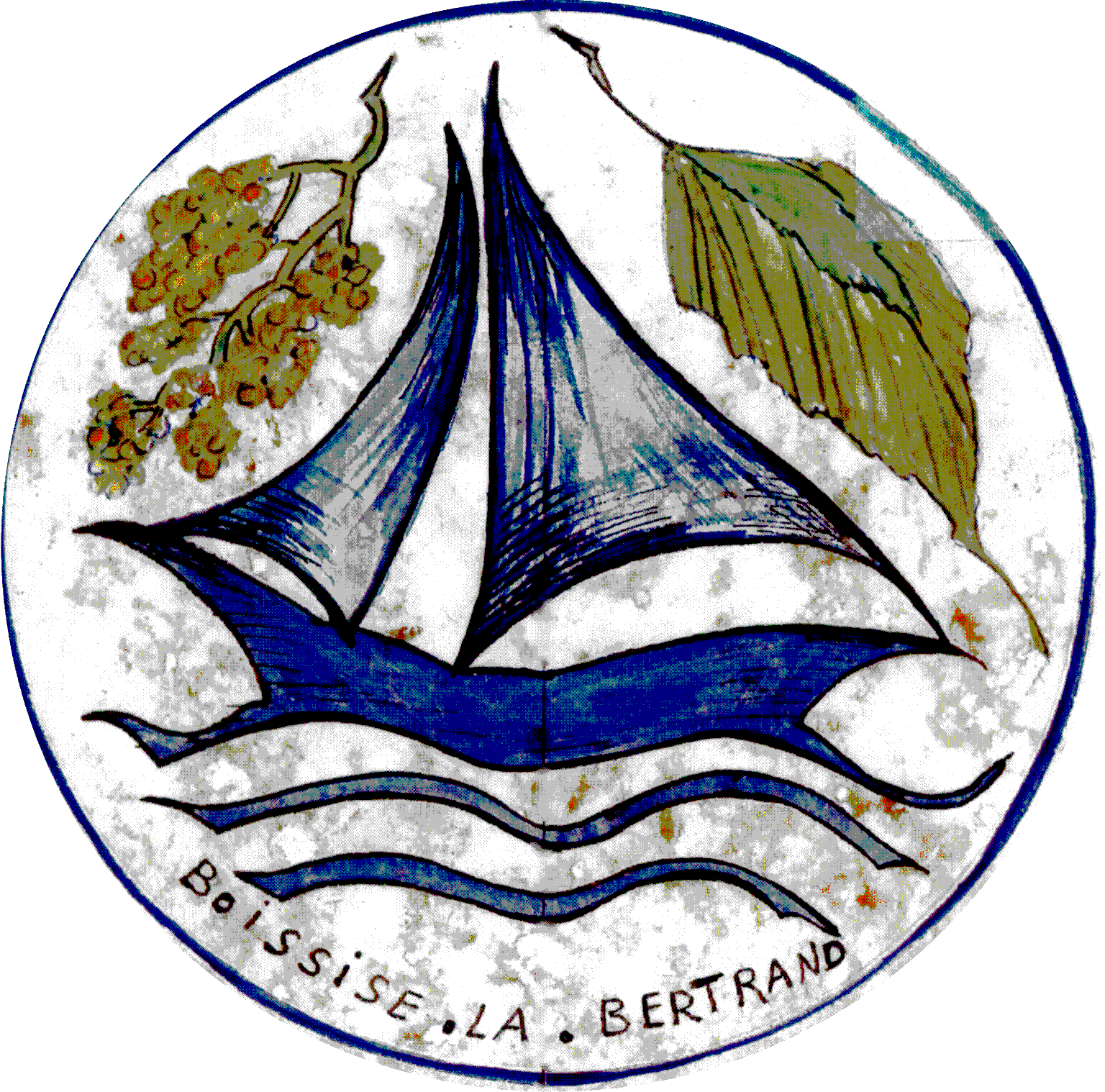 La mairie de Boissise-la-Bertrand, en partenariat avec la Police nationale, organise :UNE REUNION PUBLIQUE « PREVENTION SECURITE »VENDREDI 31 MARS 2023 à 19H00SALLE DE LA RECELLERIELes thèmes abordés :- Votre sécurité à domicile,- Vol par ruse ou à la fausse qualité,- Votre sécurité dans la rue, en véhicule et au distributeur de billets,- Présentation des dernières applications numériques de la Police Nationale,- Quelques conseils pour se prémunir des arnaques,- La Participation Citoyenne.Venez nombreux !